Unit 2e Amazing Performances. Замечательные представления. Использование оборота " Used to"Ознакомьтесь с правилом употребления оборота "used to" https://yadi.sk/d/fZX87ZcuH_YEPA Ответьте на вопросы: 1) Как переводится выражение "used to"? 2) В каком случае нельзя использовать выражение "used to", когда мы говорим о прошедшем времени? 3) В каких предложениях мы используем "use to"? Домашнее задание: прислать голосовое сообщение с чтением отрывка текста (ПЕРВЫЙ АБЗАЦ) про китайскую оперу Учебник, 7 класс Starlight, стр. 31, упр. 1, https://yadi.sk/d/xdhiJS_PGNl_zg ЭТО НА ОЦЕНКУ. КРИТЕРИИ: 0-5 ОШИБОК = 5, 6-7 ОШИБОК = 4, 8-9 ОШИБОК = 3. УЧИТЫВАЕТСЯ: ПРАВИЛЬНОСТЬ ПРОИЗНЕСЕНИЯ СЛОВ, ЗВУКОВ, ИНТОНИРОВАНИЕ (ПАУЗЫ), УДАРЕНИЕ, В СЛОВАХ. СРОК ВЫПОЛНЕНИЯ ЗАДАНИЯ - ТОТ ДЕНЬ, В КОТОРЫЙ ПО РАСПИСАНИЮ УРОК.ФОТО ИЛИ СКАН, ВОРД. ДОКУМ., АУДИОФАЙЛ С ДОМАШНИМ ЗАДАНИЕМ И КЛАССНОЙ РАБОТОЙ МОЖНО ОТПРАВИТЬ НА ЭЛ. ПОЧТУ dstoun@yandex.ru ИЛИ В ВК https://vk.com/id264836688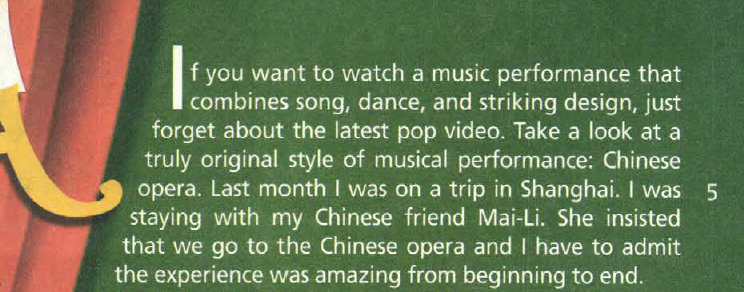 